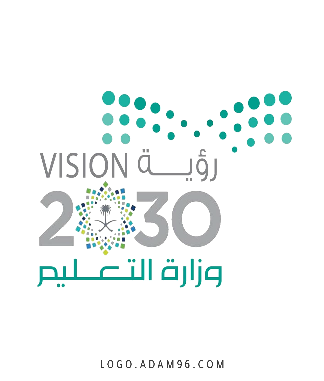 أسئلة منتصف الفصل الدراسي الأول لعام الدراسي 1444هـالسؤال الأول:(أ) اكتب المصطلح العلمي المناسب أمام كل تعريف:(ب) اختار الإجابة الصحيحة لكل فقرة من الفقرات التالية:السؤال الثاني: (ب) أكمل الفراغات التالية بما يناسبها من بين القوسين:(الموجات الأولية – الموجات السطحية – العولمة – SI – تيارات الحمل)اسم الطالبـ/ـــة :..............................................تطبيق العلم لصناعة منتجات أو أدوات يمكن أن يستخدمها الناس...........................................بحث يجيب عن الأسئلة العلمية من خلال اختبار الفرضية...........................................جبل قمعي الشكل تتدفق منه الصهارة الساخنة والمواد الصلبة والغازات عبر فوهته...........................................المكون من القشرة الأرضية وأعلى الستار ومقسم إلى قطع كل منها تسمى صفيحة. ..........................................توقُّــع أو عبارة قابلة للاختبار...........................................1- أول خطوات الطريقة العلمية هـــــي:1- أول خطوات الطريقة العلمية هـــــي:1- أول خطوات الطريقة العلمية هـــــي:تحديد المشكلةالتواصلوضع فرضية2- أي مما يلي لا يُعد من خطوات البحث التجريبي؟2- أي مما يلي لا يُعد من خطوات البحث التجريبي؟2- أي مما يلي لا يُعد من خطوات البحث التجريبي؟وضع فرضيةالموضوعيةتكرار التجربة3- المتغير التي لا تتغير أثناء التجربة تسمى؟3- المتغير التي لا تتغير أثناء التجربة تسمى؟3- المتغير التي لا تتغير أثناء التجربة تسمى؟المتغير التابعالمتغير المستقلالثوابت4- ينتج الصدع العادي عندما تتعرض الصخور لإجهادات؟4- ينتج الصدع العادي عندما تتعرض الصخور لإجهادات؟4- ينتج الصدع العادي عندما تتعرض الصخور لإجهادات؟القصالضغطالشد5- جهاز ....................... يستخدم لتسجيل الموجات الزلزالية؟5- جهاز ....................... يستخدم لتسجيل الموجات الزلزالية؟5- جهاز ....................... يستخدم لتسجيل الموجات الزلزالية؟ميركاليالسيزموجرافرختر(أ) ضع علامة صح أمام العبارة الصحيحة و علامة خطأ أمام العبارة الخاطئة:(أ) ضع علامة صح أمام العبارة الصحيحة و علامة خطأ أمام العبارة الخاطئة:العامل الذي يحدد طريقة ثوران البركان هو تركيب الصهارة فقط.(              )بركان جبل القدر يعد مثالًا على البراكين المخروطية.(              )تتكون حفر الانهدام نتيجة ابتعاد الصفائح الأرضية عن بعضها البعض.(              )ساعدت الموجات الزلزالية العلماء على معرفة خصائص باطن الأرض.(              )المهارات الأكثر استخدامًا في العلوم الملاحظة والقياس فقط.(              )إجبار صعود كتل كبيرة من الصهارة بوسط الصفيحة الأرضية يؤدي إلى تكوين حفر الانهدام.(              )1- يستخدم العلماء لجمع الملاحظات نظامًا عالمي للقياس يسمى..........................................2- أدت تقنية المعلومات إلى ..........................................3- موجات تؤدي إلى حدوث معظم الدمار أثناء حدوث الزلزال ..........................................4- تتحرك الصفائح الأرضية بسبب ..........................................